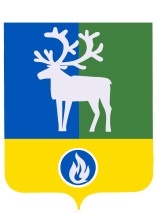 БЕЛОЯРСКИЙ РАЙОНХАНТЫ-МАНСИЙСКИЙ АВТОНОМНЫЙ ОКРУГ – ЮГРАПроектАДМИНИСТРАЦИЯ БЕЛОЯРСКОГО РАЙОНАПОСТАНОВЛЕНИЕот «___» __________ 2020 года								№ ____О внесении изменений в приложение к постановлению администрации Белоярского района от 3 июня 2013 года № 797В соответствии с Постановлением Правительства Российской Федерации                       от 28 декабря 2019 года № 1934 «О внесении изменений в некоторые акты Правительства Российской Федерации и признании утратившими силу отдельных положений некоторых актов Правительства Российской Федерации» п о с т а н о в л я ю:1. Внести в приложение «Положение о Белоярском районном звене территориальной подсистемы Ханты-Мансийского автономного округа - Югры единой государственной системы предупреждения и ликвидации чрезвычайных ситуаций» к постановлению администрации Белоярского района от 3 июня 2013 года № 797                            «О Белоярском районном звене территориальной подсистемы Ханты-Мансийского автономного округа - Югры единой государственной системы предупреждения и ликвидации чрезвычайных ситуаций» следующие изменения:1) подпункт 2 пункта 2.3 раздела 2 «Основные задачи и структура районного звена» изложить в следующей редакции:«2) на объектовом уровне - комиссии по предупреждению и ликвидации чрезвычайных ситуаций и обеспечению пожарной безопасности организаций, в полномочия которых входит решение вопросов по защите населения и территорий от чрезвычайных ситуаций, в том числе по обеспечению безопасности людей на водных объектах.»;2) пункт 2.6 раздела 2 «Основные задачи и структура районного звена» изложить в следующей редакции:«2.6. Комиссии по предупреждению и ликвидации чрезвычайных ситуаций и обеспечению пожарной безопасности администрации Белоярского района, администраций сельских поселений возглавляются соответственно главой Белоярского района и главой сельского поселения. Комиссии по предупреждению и ликвидации чрезвычайных ситуаций и обеспечению пожарной безопасности организаций, в полномочия которых входит решение вопросов по защите населения и территорий от чрезвычайных ситуаций, в том числе по обеспечению безопасности людей на водных объектах, возглавляют руководители организаций или их заместители.»;3) подпункт 2 пункта 2.10 раздела 2 «Основные задачи и структура районного звена» изложить в следующей редакции:«2) на объектовом уровне - подразделения организаций, обеспечивающие их деятельность в области защиты населения и территорий от чрезвычайных ситуаций, управления силами и средствами, предназначенными и привлекаемыми для предупреждения и ликвидации чрезвычайных ситуаций, осуществления обмена информацией и оповещения населения о чрезвычайных ситуациях.»;4) пункт 2.15 раздела 2 «Основные задачи и структура районного звена» изложить в следующей редакции:«2.15. Привлечение аварийно-спасательных служб и аварийно-спасательных формирований к ликвидации чрезвычайных ситуаций осуществляется в соответствии со статьёй 13 Федерального закона от 22 августа 1995 года № 151-ФЗ «Об аварийно-спасательных службах и статусе спасателей».»;5) пункт 4.4 раздела 4 «Управление районным звеном и информационное обеспечение» изложить в следующей редакции»:«4.4. Проведение мероприятий по предупреждению и ликвидации чрезвычайных ситуаций в рамках районного звена осуществляется на основе планов действий по предупреждению и ликвидации чрезвычайных ситуаций на территории Белоярского района и планов действий по предупреждению и ликвидации чрезвычайных ситуаций организаций.».2. Опубликовать настоящее постановление в газете «Белоярские вести. Официальный выпуск».3. Настоящее постановление вступает в силу после его официального опубликования.4. Контроль за выполнением постановления возложить на первого заместителя главы Белоярского района Ойнеца А.В.Глава Белоярского района	                      					             С.П.Маненков